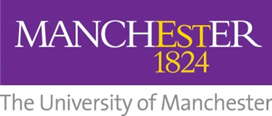 Faculty of HumanitiesApplication to become a Teaching Assistant 2018-19Section A – Your InformationSection B – Subject AreaSection C: Teaching ExperienceSection D: Additional InformationPlease be aware that each School/Discipline may have local rules relating to the use of TAs at any given Level and therefore you need to check with the relevant TA co-ordinator prior to submitting your application.Name (Family Name)First Name(s)TitleStaff/Student ID numberNationality (as noted on your passport)Date of BirthIf you are from outside the EEA do you have a work permit?YES                                                NOIf no please be aware you will require a work permit before being set up on the HR/Payroll system.If no please be aware you will require a work permit before being set up on the HR/Payroll system.Are you a native English speaker?YES                                                NOIf no, please indicate the date you took the English Language proficiency Test at University Language Centre and scoreDate:Score:Disability: Please give details of any disability or medical condition which could affect your performance in any aspect of the post. The information you provide at this stage will be treated with the utmost confidence.Please be aware that together with other applicants Schools will guarantee an interview and/or a place in the pool to anyone with a disability who meets the essential criteria for the job.  This does not however guarantee a job.Please be aware that together with other applicants Schools will guarantee an interview and/or a place in the pool to anyone with a disability who meets the essential criteria for the job.  This does not however guarantee a job.Your contact details Address:Your contact details Telephone:Your contact details e-mail:Your current subject area and divisionWhich degree programme are you studying on?Title of Thesis?Name of supervisorHas your supervisor agreed to this application?  YES                                                NOIf yes please attach evidence i.e. email from Supervisor OR have them sign hereSupervisor Signature:If no, please provide detailsName:Email:Year of first registration?Mode of Attendance:FT                                                    PT     Estimated date of completion:How many full-time or part-time semesters have you completed? FT:How many full-time or part-time semesters have you completed? PT:Are you in receipt of a bursary linked to teachingIf yes, please specify whichYES                                                NOPrior Training  (please give details of your undergraduate degree)College/University:Prior Training  (please give details of your undergraduate degree)Title of qualification:Prior Training  (please give details of your undergraduate degree)Year awarded:Prior Training  (please give details of your undergraduate degree)Qualification: (i.e. 2:1, 2:2 or country equivalent)Do you hold a teaching certificate from another institute? YES                                                NOIf Yes please specify Institute: If Yes please specify Qualification: If Yes please specify Dates:Plus: key areas of expertise (in the event of currently unlisted new courses) OR Subject Area/Discipline & Course Units you would like to teach in:(Please be aware that certain programmes/course units may not use TAs and it is advised that you liaise with the School TA Co-ordinator)1.Plus: key areas of expertise (in the event of currently unlisted new courses) OR Subject Area/Discipline & Course Units you would like to teach in:(Please be aware that certain programmes/course units may not use TAs and it is advised that you liaise with the School TA Co-ordinator)2.Plus: key areas of expertise (in the event of currently unlisted new courses) OR Subject Area/Discipline & Course Units you would like to teach in:(Please be aware that certain programmes/course units may not use TAs and it is advised that you liaise with the School TA Co-ordinator)3.Plus: key areas of expertise (in the event of currently unlisted new courses) OR Subject Area/Discipline & Course Units you would like to teach in:(Please be aware that certain programmes/course units may not use TAs and it is advised that you liaise with the School TA Co-ordinator)4.Availability in following yearSemester 1Semester 2BothNo. of hours you would like to teach (please be aware the maximum is 180 in an academic year)Type of work (please indicate which you are interested in taking part in)Lab WorkFieldworkTutorialsSeminarsMarkingCV: Alternatively attach a CV to the applicationCV: Alternatively attach a CV to the application